ARGO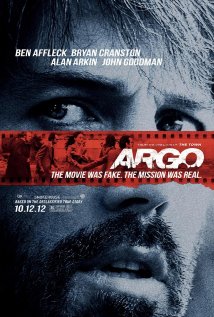 Why did the students in the Iranian Revolution take over the US
embassy in Tehran?Name three different rescue options the CIA proposed to bring home the 6 Americans that had escaped.Describe Tony Mendez’s plot of “Argo”. What do the revolutionaries learn when they start to reassemble shredded documents?Why do you think the US waited until 1997 (18 years!) to release the details of Tony Mendez’s rescue operation of the 6 hostages?Given the fact that the audience will take away from this film a vivid impression of the 1979-1981 Iran hostage crisis, do you think that, on the whole, this film improves the viewer's understanding of the important historical events as they actually occurred? Justify your conclusion.